14U GirlsWeek 1Sunday, January 24 Jimmy John's3:35 PM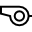 EASAVNWI PremierJimmy John's4:15 PMOrland Park StingVFUT EliteMetro PCS4:15 PMAlliance FC Chicago BVAlliance FC Chicago AJimmy John's4:55 PMMidwest WingsVLermaWeek 2Sunday, January 31 Jimmy John's3:35 PMAlliance FC Chicago AVNWI PremierJimmy John's4:15 PMLermaVOrland Park StingMetro PCS4:15 PMFUT EliteVEASAJimmy John's4:55 PMAlliance FC Chicago BVMidwest WingsWeek 3Sunday, February 7 Jimmy John's3:35 PMFUT EliteVLermaJimmy John's4:15 PMOrland Park StingVAlliance FC Chicago BMetro PCS4:15 PMMidwest WingsVNWI PremierJimmy John's4:55 PMEASAVAlliance FC Chicago AWeek 4Sunday, February 14 Jimmy John's3:35 PMAlliance FC Chicago AVMidwest WingsJimmy John's4:15 PMAlliance FC Chicago BVFUT EliteMetro PCS4:15 PMNWI PremierVOrland Park StingJimmy John's4:55 PMEASAVLermaWeek 5Sunday, February 21 Jimmy John's3:35 PMLermaVAlliance FC Chicago BJimmy John's4:15 PMOrland Park StingVAlliance FC Chicago AMetro PCS4:15 PMNWI PremierVFUT EliteJimmy John's4:55 PMMidwest WingsVEASAWeek 6Sunday, February 28 Jimmy John's3:35 PMNWI PremierVLermaJimmy John's4:15 PMOrland Park Sting VFESMetro PCS4:15 PMAlliance FC Chicago AVFUT EliteJimmy John's4:55 PMEASAVAlliance FC Chicago BWeek 7Sunday, March 7 Jimmy John's3:35 PMOrland Park StingVEASAJimmy John's4:15 PMLermaVAlliance FC Chicago AMetro PCS4:15 PMFUT EliteVMidwest WingsJimmy John's4:55 PMAlliance FC Chicago BVNWI PremierWeek 8Sunday, March 14 Jimmy John's3:35 PMNWI PremierVEASAJimmy John's4:15 PMAlliance FC Chicago AVAlliance FC Chicago BMetro PCS4:15 PMElite 07(Boys)VOrland Park Sting (Boys)Jimmy John's4:55 PMLermaVMidwest Wings